Р Е Ш Е Н И Е К Ы В К Ö Р Т Ö ДВ соответствии с главой 31 Налогового кодекса Российской Федерации и на основании протеста Печорской  межрайонной прокуратуры от 22 февраля 2013 года № 07-03-13/1608  на решение Совета городского поселения «Печора» от 22 ноября 2006 года  № 1-7/39 «О земельном налоге», Совет городского поселения «Печора» решил:1. Внести в решение Совета городского поселения «Печора» от 22 ноября 2006 года  № 1-7/39 «О земельном налоге» следующие изменения:1.1. Абзацы 4, 5, 6  пункта 1.2.  раздела I. изложить в следующей редакции:         «- отнесенных к землям сельскохозяйственного назначения или к землям в составе зон сельскохозяйственного использования в населенных пунктах и используемых для сельскохозяйственного производства;- занятых жилищным фондом и объектами инженерной инфраструктуры жилищно-коммунального комплекса (за исключением доли в праве на земельный участок, приходящийся на объект, не относящийся к жилищному фонду и к объектам инженерной инфраструктуры жилищно-коммунального комплекса) или приобретенных (предоставленных) для жилищного строительства;- приобретенных (предоставленных) для личного подсобного хозяйства, садоводства,  огородничества или животноводства, а также дачного хозяйства;».1.2. Пункт 1.2.  раздела I. дополнить абзацем 7 следующего содержания:« - ограниченных в обороте в соответствии с законодательством Российской Федерации, предоставленных для обеспечения обороны, безопасности и таможенных нужд.»2. Настоящее решение вступает в силу со дня его опубликования и распространяется на правоотношения с 1 января 2014 года.Глава городского поселения «Печора»                                            В.А. АнищикСОВЕТ ГОРОДСКОГО ПОСЕЛЕНИЯ «ПЕЧОРА»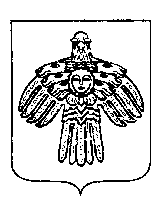 «ПЕЧОРА» КАР ОВОМÖДЧÖМИНСА СÖВЕТ     22 мая 2013 года   г. Печора  Республика Коми                   № 3-8/29О внесении изменений в решение Совета городского поселения «Печора» от 22 ноября 2006 года№ 1-7/39 «О земельном налоге»